Благодарим Ва за покупку оборудования FROSTOR/GELLAR!Пожалуйста, внимательно прочитайте данное руководство, так как в нем содержатся правила по безопасной установке, эксплуатации и обслуживанию оборудования.Сохраняйте руководство для дальнейшего использования и гарантийного обслуживания.1.Транспортировка	Упакованное изделие допускается перевозить всеми видами транспорта, за исключением воздушного. Транспортировка допускается только в упакованном виде в вертикальном положении. Перед транспортировкой изделие необходимо надежно закрепить, чтобы исключить любые перемещения внутри транспортного средства. Не бросать ларь на колеса при разгрузке.2. Распаковка, установка  и  подключениеДетали, необходимые для комплектации изделия находятся в холодильной камере. В процессе распаковки морозильник должен оставаться в вертикальном положении. Для снятия с поддона изделие необходимо приподнять и выдвинуть из-под него поддон, при необходимости открутить крепление.После транспортировки морозильник необходимо выдержать в отключенном состоянии не менее 2-х часов.  В случае хранения или транспортировки изделия при минусовых температурах включение его в электросеть должно производиться только после выдержки в нормальных условиях не менее 3-х часов.	     Данное изделие  соответствует классу 1  по ГОСТ 12.2.007.0-75   ” Изделия электротехнические. Общие требования безопасности”. Электрическая сеть, питающая морозильный ларь, должна соответствовать  ПУЭ “Правилам Устройства Электроустановок .” При включении в сеть необходимо убедиться в исправности сетевого шнура, электрической вилки и розетки.  Необходимо удостовериться, что напряжение в сети соответствует 220В, частотой 50Гц. Для обеспечения исправной работы электрооборудования морозильного ларя  необходимо, чтобы отклонения напряжения питающей сети от номинального значения не превышали плюс-минус 10%. Если напряжение в сети  не соответствует рекомендованным параметрам, необходимо установить стабилизатор напряжения. Запрещается подключение изделия через удлинители.Включение изделия в работу осуществляется включением в розетку.Расстояние со всех сторон вокруг морозильника должно быть не менее 100 мм. Лари установить на ровной поверхности. Запрещается перекрывать вентиляционные отверстия в корпусе изделия.Загрузку в морозильник продуктов производить   через  полтора часа  после  включения  изделия в сеть.Запрещается устанавливать в местах непосредственной близости от источников тепла (возле батарей отопления, под прямыми солнечными лучами), на путях воздушных потоков от кондиционеров, в помещениях с затрудненными условиями вентиляции.3. Эксплуатация и порядок работыВсе изделия выпускаются  заводом-изготовителем выведенные на температурный режим. В морозильниках для регулировки температуры используется терморегулятор. Терморегулятор расположен  с левой стороны морозильного ларя на вентиляционной решетке компрессорного отсека. При необходимости понизить температуру следует повернуть ручку термостата по часовой стрелке. Положение «1» «соответствует наиболее высокой температуре внутри камеры, положение «7» соответствует наиболее низкой температуре внутри камеры. Положение «0» -  выключен.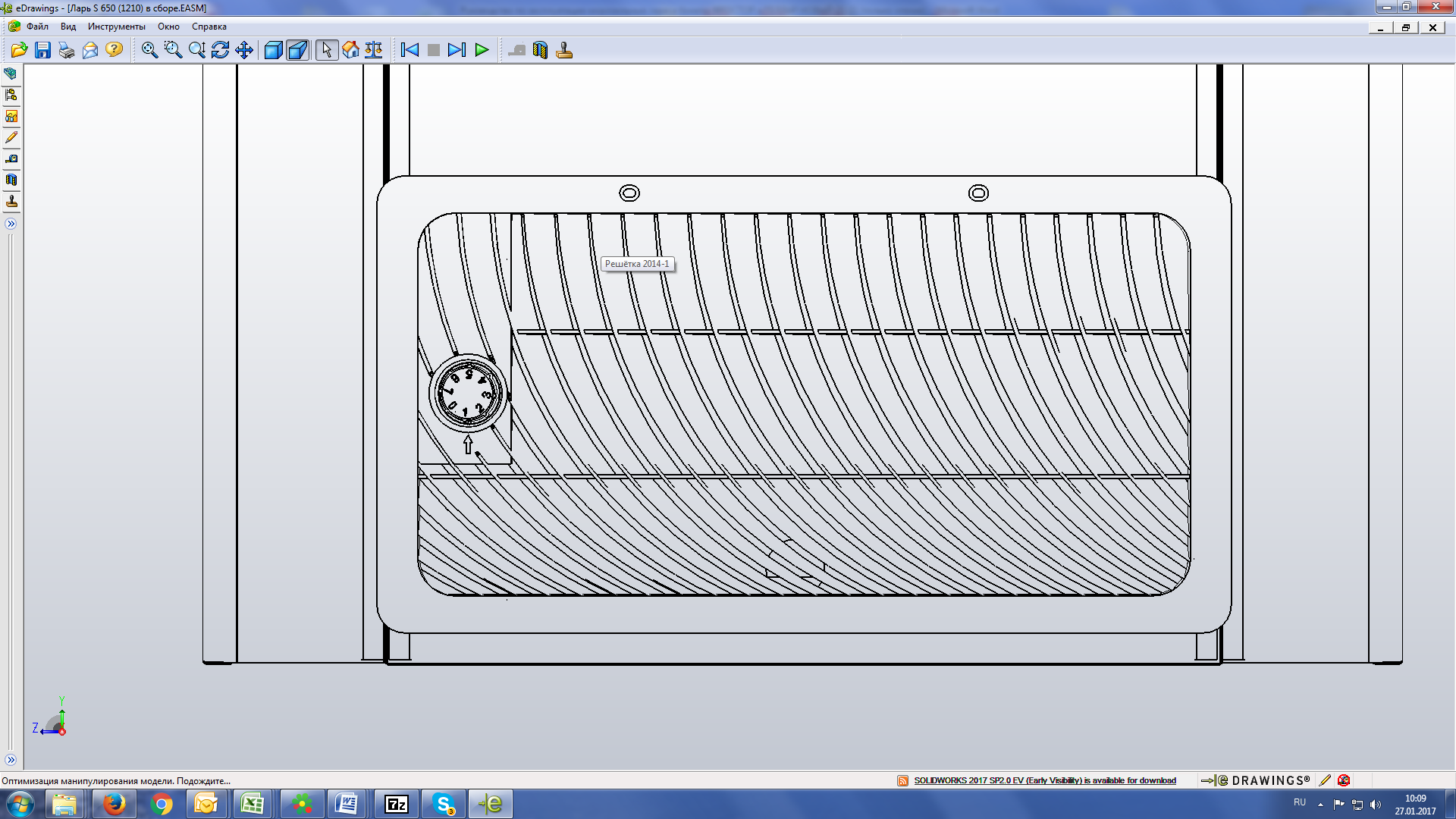 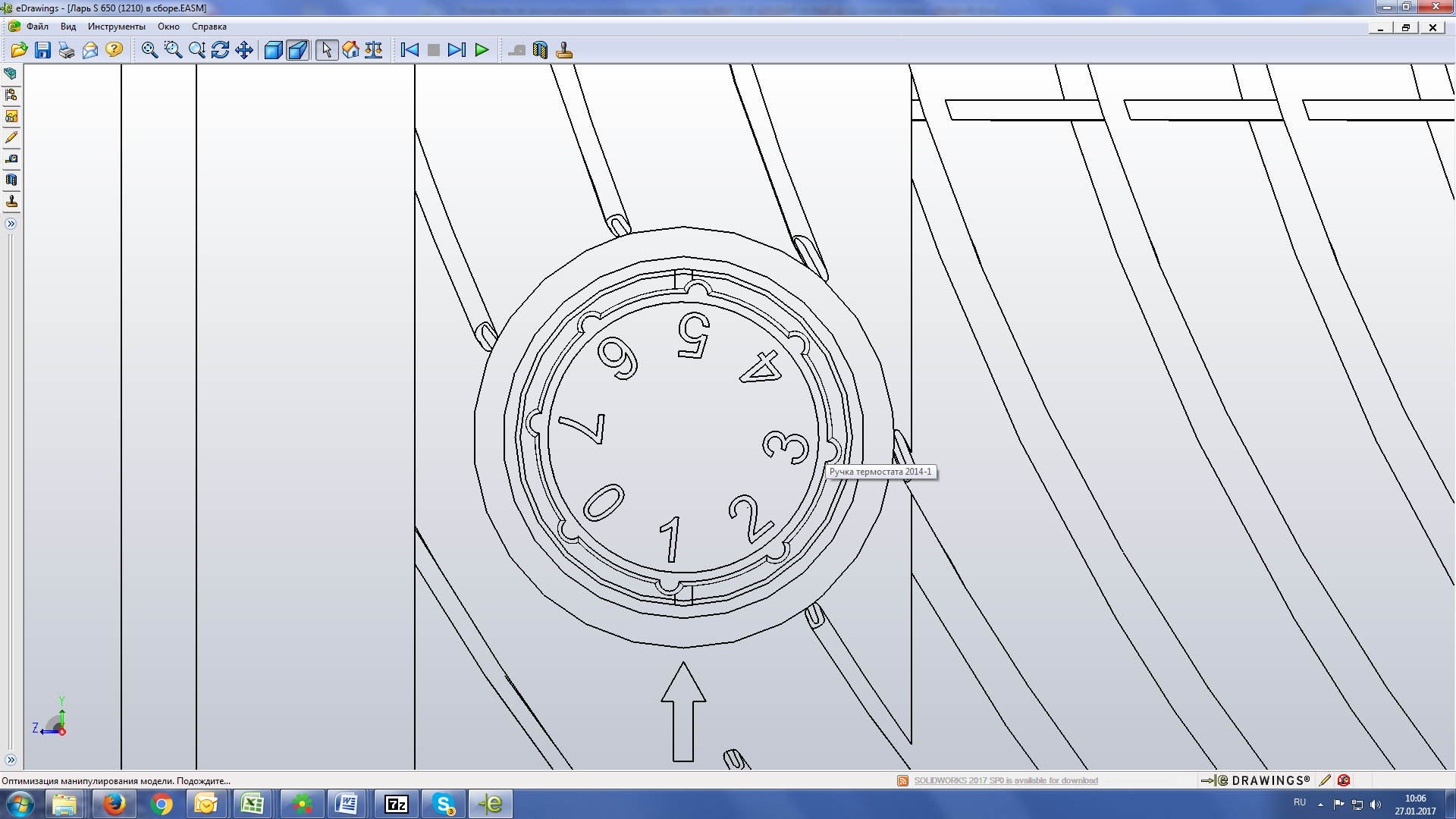 Морозильник можно загружать только до установленной линии загрузки.Морозильные лари и бонеты предназначены для хранения и демонстрации  продуктов.  В морозильных ларях с глухой крышкой допускается заморозка продуктов комнатной температуры, упакованных в герметичные пакеты либо контейнеры  при бытовом использовании.  Объем замораживаемых продуктов зависит от модели ларя, рекомендованные  объемы приведены ниже:Для моделей F200S, F300S, F400S, FG200S, FG250S, FG300S, FG350S, FG400S, FG450S  – не более 18 кг/сутки.Для моделей F500S, F600S, F700S, F800S, F700SD, F800SD, FG500S, FG550S, FG600S, FG650S, FG700S, FG750S, FG 800S, FG850S, FG700SD, FG750SD, FG 800SD, FG850SD– не более 26 кг/сутки.	Для лучшего результата, рекомендуется разделить продукты на небольшие порции массой до 1 кг.В процессе эксплуатации изделия происходит образование слоя инея, что является естественным следствием работы морозильника. При достижении слоя 4-6мм следует произвести размораживание камеры.  Размораживать и мыть ларь внутри с моющими средствами и мягкой щеткой. Камера герметичная, моторный отсек защищен от попадания воды. Сливать конденсат и мыльную воду через сливное отверстие в дне ларя. Пробку в сливном отверстии обязательно поставить обратно.Морозильники  снабжены внутренним конденсатором. Трубки конденсатора прилегают внутри к стенке корпуса, которая выполняет роль теплообменника. В связи с этим во время работы компрессора нагревается корпус морозильника. Это нормальное явление при правильной работе изделия.Агрегатный отсек с вентилятором необходимо не реже одного раза в месяц очищать от накопившейся грязи и пыли, с помощью сухой щетки или пылесоса. Отключайте морозильник от электросети на время уборки, перемещения, устранения неисправностей. Запрещается вытаскивать электрическую вилку из розетки за сетевой шнур.Для эксплуатации под открытым небом необходима дополнительная опция, защитный козырек сверху.В процессе эксплуатации или уборки изделия, а также уборки помещения, не допускайте попадания влаги на компрессор, пускозащитное реле, клеммную колодку и на токоведущие части.4.Категорически запрещаетсяСамостоятельно производить какие-либо действия связанные с ремонтом.Включать морозильник в электросеть, не соответствующую должным параметрам.Эксплуатировать изделие с открытой решеткой агрегатного отсека, тянуть изделие за провод электроснабжения.Удалять снеговую шубу внутри морозильника механическим способом используя острые и металлические инструменты.Прикасаться одновременно к морозильнику и к приборам, имеющим естественное заземление (отопительные трубы, газовые плиты), производить влажную уборку в зоне работающего морозильника.Производить оттаивание, уборку изделия внутри и снаружи, перемещение изделия на другое место,   уборку  под морозильником не отключив от электросети.5.Неисправности и их устранениеВ случае предполагаемой неисправности изделия, перед вызовом персонала технического обслуживания проверьте подключение морозильника к электросети, исправность предохранителей, наличие напряжения в электросети. Если проверка вышеуказанных пунктов не дала ни каких результатов, в случае гарантийного ремонта обратитесь в Единый Сервисный центр, сообщив серийный номер и модель изделия, указанные на табличке.6. В базовый комплект поставки входит:Морозильный ларь - 1 шт.Картонная упаковка – 1 шт.Поддон – 1шт.Руководство по эксплуатации -1 шт.Колеса, корзины, ручки комплектуются в зависимости от исполнения изделия.7. Технические параметрыМорозильники  горизонтальные и бонеты  FROSTOR/ GELLAR:                         Морозильники горизонтальные FROSTOR – морозильные  лари и бонеты  соответствуют ТУ 5151-001-17728361-2013.   ДЕКЛАРАЦИЯ О СООТВЕТСТВИИ  Техническим Регламентам ТАМОЖЕННОГО СОЮЗА ТC № RU Д-RU .AГ03.В.76909 от 28.05.2015.	                     Морозильники горизонтальные GELLAR   соответствуют ТУ 5151-005-17728361-2016.   ДЕКЛАРАЦИЯ О СООТВЕТСТВИИ  Техническим Регламентам ТАМОЖЕННОГО СОЮЗА ТС № RU Д-RU.АВ29.В.20868. Дата регистрации декларации о соответствии 25.03.2016.Производитель оставляет за собой право вносить технические изменения в изделия без предварительного уведомления. Условные обозначения:F – низкотемпературный;G – модельный ряд «GELLAR»;C – серия “Classiс”(классик) - морозильник    горизонтальный с  прямым стеклом (стеклянная прямая крышка); E – серия “Elegance” (элегант) - морозильник      горизонтальный с  гнутым стеклом (стеклянная гнутая крышка); S – серия “Standart” (стандарт) - морозильник      горизонтальный с   глухой  крышкой (глухая крышка);В – бонета  с  прямым стеклом;ВЕ – бонета  с  гнутым стеклом;SD -  две глухие крышки (стандарт дабл);ST – климатический класс – субтропический (4+);Принципиальная электрическая схема морозильного ларя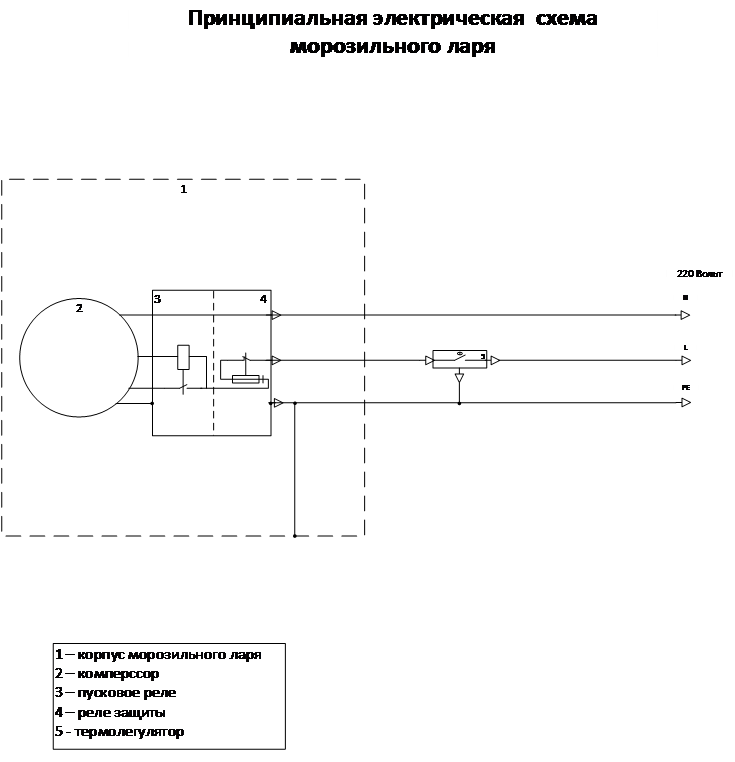 Таблица 1.  Морозильные лари и бонеты FROSTOR Таблица 2. Морозильные лари  GELLARСерия  CLASSIC ST (морозильные лари с прямым стеклом, 4+), R 134 aСерия  ELEGANCE (морозильные лари с наклонным изогнутым стеклом), R 134 aСерия  ELEGANCE ST  (морозильные лари с наклонным изогнутым стеклом, 4+), R 134 aСерия  STANDART (морозильные лари с глухой крышкой), R 134 аСерия  STANDART ST (морозильные лари с глухой крышкой, 4+), R 134 аСерия  STANDART DOUBLE (морозильные лари с двумя глухими крышками), R 134 аСерия  STANDART DOUBLE ST (морозильные лари с двумя глухими крышками, 4+), R 134 а	 Технические параметры могут быть изменены по усмотрению производителя.  Так как они постоянно совершенствуются.8. СВИДЕТЕЛЬСТВО О ПРИЕМКЕМодель_________________________________________________________________________________________________________________________________Заводской №____________________________________________________________________________________________________________________________Агрегат________________________________________________________________________________________________________________________________№____________________________________________________________________________________________________________________________________         Изготовлен  ООО "ФРОСТОР ГРУПП", и признан годным к эксплуатации.Морозильники горизонтальные FROSTOR – морозильные лари и бонеты  соответствуют ТУ 5151-001-17728361-2013.   ДЕКЛАРАЦИЯ О СООТВЕТСТВИИ  Техническим Регламентам ТАМОЖЕННОГО СОЮЗА ТC № RU Д-RU .AГ03.В.76909 от 28.05.2015.Морозильники горизонтальные GELLAR   соответствуют ТУ 5151-005-17728361-2016.   ДЕКЛАРАЦИЯ О СООТВЕТСТВИИ  Техническим Регламентам ТАМОЖЕННОГО СОЮЗА ТС № RU Д-RU.АВ29.В.20868. Дата регистрации декларации о соответствии 25.03.2016.Дата изготовления_________________________________________20________г.Ответственный за приемку________________________________________________________________________________________________________________ШТАМП   ОТК141500 Московская область, г. Солнечногорск, микрорайон Рекинцо, дом 29, СЗМ.  Телефон: (495) 775-09-08, доб. 414, 415, 416Гарантийный талон №_____Наименование изделия:___________________________________________Модель:_____________________________________________________Серийный номер:________________________________________________    Наименование и адрес торговой организации__________________________________________________________________________________    Дата продажи _________________________ 20___г.Гарантийный срок:  __________________________________________   Подпись продавца ______________________________________________Печать торговой организации   Изделие принял в исправном состоянии, претензий к внешнему виду и комплектации не имею.   Подпись покупателя______________________________________________Телефон Единого Сервисного  Центра : (495)775-09-08 доб.414,415, 416Гарантийные обязательства	Срок гарантии 12 месяцев со дня его продажи через розничную торговую сеть, но не белее 18 месяцев со дня выпуска.	В течение гарантийного срока изготовитель обязуется безвозмездно устранять выявленные дефекты и заменять вышедшие из строя детали при соблюдении условий транспортировки, хранения и эксплуатации.	Гарантия осуществляется уполномоченной сервисной службой при наличии гарантийного талона с указанием даты продажи, штампа магазина, номера компрессора (агрегата) и заводского номера ларя, как правило, на месте размещения оборудования. При невозможности гарантийного ремонта по месту эксплуатации оборудования ремонт по предварительному согласованию может быть произведен в условиях стационарной мастерской авторизованного сервиса.	Гарантия прекращается в случаях:длительной эксплуатации морозильника в экстремальных условиях при температуре выше +280 С (для моделей PRO и ST +380 С) или ниже +120С и относительной влажности выше 70%;подключения к электросети без заземления и защиты линии подачи напряжения от перегрузок;
- наличия на внутренних электрических частях следов жидкости, пыли, насекомых, являющихся причиной поломки;- эксплуатации морозильника, находящегося в неисправном состоянии, самостоятельного ремонта;невыполнения всех правил монтажа и эксплуатации в соответствии с требованиями завода изготовителя и техническими характеристиками изделия;внесения изменений в комплектацию  оборудования  без  письменного  согласия производителя;повреждения деталей, возникших вследствие ошибок при монтаже и эксплуатации, небрежности, ненадлежащего содержания и хранения.механические повреждения полученные в результате неправильной эксплуатации гарантийному ремонту не подлежат.		Вызов сервиса для гарантийного обслуживания в случаях: исправности оборудования, отсутствия напряжения в сети, отсутствия в указанном месте оборудования, отсутствия клиента или его представителя, отсутствия условий для ремонта считается ложным и подлежит оплате клиентом расходов сервисной службы по выезду.	Гарантия на изделие не включает в себя технического обслуживания оборудования в течение гарантийного срока. Производитель не несет ответственности за прямой, или косвенный ущерб, причиненный вследствие выходов оборудования из строя. В случае неисправности оборудования владелец самостоятельно обеспечивает сохранность товара. В случае утери руководства по эксплуатации и талонов, дубликаты не выдаются, и владелец лишается права на гарантийный ремонт.	В случае не соблюдения правил, находящихся в настоящей инструкции и касающихся подключения и эксплуатации изделия, покупатель теряет право на гарантийное обслуживание.СерииМодельВысота, ширина, глубина (мм)Охлаждаемыйобъем (л)Температурныйрежим (град. С)Масса (кг)Номинальная мощ ность (Вт)Температура окружающего воздухаНоминальное напряжениеВид охлажда ющего агентаКомплект корзин (шт)Колесныеопоры (шт)Серия CLASSIC (морозильные лари с прямым стеклом)F200C820х800х600230-18о…-22о40181+12/+28220V /50 ГцR 134a24Серия CLASSIC (морозильные лари с прямым стеклом)F300C820х1000х600300-18о…-22о45181+12/+28220V /50 ГцR 134a34Серия CLASSIC (морозильные лари с прямым стеклом)F400C820х1200х600370-18о…-22о50230+12/+28220V /50 ГцR 134a44Серия CLASSIC (морозильные лари с прямым стеклом)F500C820х1400х600440-18о…-22о55230+12/+28220V /50 ГцR 134a54Серия CLASSIC (морозильные лари с прямым стеклом)F600C820х1600х600510-18о…-22о60230+12/+28220V /50 ГцR 134a64Серия CLASSIC (морозильные лари с прямым стеклом)F700C820х1800х600580-18о…-22о65230+12/+28220V /50 ГцR 134a76Серия ELEGANCE (морозильные лари с наклонным гнутым стеклом)F200Е850х800х600230-18о…-22о40181+12/+28220V /50 ГцR 134a24Серия ELEGANCE (морозильные лари с наклонным гнутым стеклом)F300Е850х1000х600300-18о…-22о45181+12/+28220V /50 ГцR 134a34Серия ELEGANCE (морозильные лари с наклонным гнутым стеклом)F400Е850х1200х600370-18о…-22о50230+12/+28220V /50 ГцR 134a44Серия ELEGANCE (морозильные лари с наклонным гнутым стеклом)F500Е850х1400х600440-18о…-22о55230+12/+28220V /50 ГцR 134a54Серия ELEGANCE (морозильные лари с наклонным гнутым стеклом)F600Е850х1600х600510-18о…-22о60230+12/+28220V /50 ГцR 134a64Серия ELEGANCE (морозильные лари с наклонным гнутым стеклом)F700Е850х1800х600580-18о…-22о65230+12/+28220V /50 ГцR 134a76Серия STANDART (морозильные лари с глухой крышкой)F200S820х800х600230-18о…-22о40181+12/+28220V /50 ГцR 134a14Серия STANDART (морозильные лари с глухой крышкой)F300S820х1000х600300-18о…-22о45181+12/+28220V /50 ГцR 134a14Серия STANDART (морозильные лари с глухой крышкой)F400S820х1200х600370-18о…-22о50181+12/+28220V /50 ГцR 134a24Серия STANDART (морозильные лари с глухой крышкой)F500S820х1400х600440-18о…-22о55230+12/+28220V /50 ГцR 134a24Серия STANDART (морозильные лари с глухой крышкой)F600S820х1600х600510-18о…-22о60230+12/+28220V /50 ГцR 134a34Серия STANDART (морозильные лари с глухой крышкой)F700S820х1800х600580-18о…-22о65230+12/+28220V /50 ГцR 134a36Серия STANDART (морозильные лари с глухой крышкой)F800S820х2000х600650-18о…-22о70230+12/+28220V /50 ГцR 134a46Серия STANDART DOUBLE (морозильные лари с двумя глухими крышками)F700SD820х1800х600580-18о…-22о65230+12/+28220V /50 ГцR 134a46Серия STANDART DOUBLE (морозильные лари с двумя глухими крышками)F800SD820х2000х600650-18о…-22о70230+12/+28220V /50 ГцR 134a46Серия PROFESSIONAL (морозильные лари для мороженого) C прямым стекломF200 C Pro820х800х600230-18о…-24о42197+12/+38220V /50 ГцR 134a24Серия PROFESSIONAL (морозильные лари для мороженого) C прямым стекломF300 C Pro820х1000х600300-18о…-24о47197+12/+38220V /50 ГцR 134a34Серия PROFESSIONAL (морозильные лари для мороженого) C прямым стекломF400 C Pro820х1200х600370-18о…-24о52231+12/+38220V /50 ГцR 134a44Серия PROFESSIONAL (морозильные лари для мороженого) C прямым стекломF500 C Pro820х1400х600440-18о…-24о57231+12/+38220V /50 ГцR 134a54Серия PROFESSIONAL (морозильные лари для мороженого) C прямым стекломF600 C Pro820х1600х600510-18о…-24о62231+12/+38220V /50 ГцR 134a64Серия PROFESSIONAL (морозильные лари для мороженого) C прямым стекломF700 C Pro820х1800х600580-18о…-24о67231+12/+38220V /50 ГцR 134a76Серия PROFESSIONAL (морозильные лари для мороженого) C наклонным гнутым стекломF200 Е Pro850х800х600230-18о…-24о42197+12/+38220V /50 ГцR 134a24Серия PROFESSIONAL (морозильные лари для мороженого) C наклонным гнутым стекломF300 Е Pro850х1000х600300-18о…-24о47197+12/+38220V /50 ГцR 134a34Серия PROFESSIONAL (морозильные лари для мороженого) C наклонным гнутым стекломF400 Е Pro850х1200х600370-18о…-24о52231+12/+38220V /50 ГцR 134a44Серия PROFESSIONAL (морозильные лари для мороженого) C наклонным гнутым стекломF500 Е Pro850х1400х600440-18о…-24о57231+12/+38220V /50 ГцR 134a54Серия PROFESSIONAL (морозильные лари для мороженого) C наклонным гнутым стекломF600 Е Pro850х1600х600510-18о…-24о62231+12/+38220V /50 ГцR 134a64Серия PROFESSIONAL (морозильные лари для мороженого) C наклонным гнутым стекломF700 Е Pro850х1800х600580-18о…-24о67231+12/+38220V /50 ГцR 134a76Серия BONETA (морозильные лари-ванны с прямым стеклом для торгового зала)F2000 B755х2000х900917-18о…-24о103691691+12/+30220/50     R 404a126Серия BONETA (морозильные лари-ванны с прямым стеклом для торгового зала)F2500 B755х2500х9001184-18о…-24о119691691+12/+30220/50     R 404a166Серия BONETA (морозильные лари-ванны с гнутым стеклом для торгового зала)F2000 BЕ755х2000х900917-18о…-24о103691+12/+30220/50     R 404a126Серия BONETA (морозильные лари-ванны с гнутым стеклом для торгового зала)F2500 BЕ755х2500х9001184-18о…-24о119691+12/+30220/50     R 404a166МодельГабаритные размеры  (мм)Габаритные размеры  (мм)Охлаждаемый объем (л)Охлаждаемый объем (л)Температурный режим ( °C)Масса (кг)Номинальная мощность (Вт)Температура окружающего воздуха ( °C)Номинальное напряжение      В / ГцВид охлажда-ющего агентаКомплект пос-тавки корзин (штук)Колесные опоры (штук)МодельВысотаШиринаГлубинаВысотаШиринаГлубинаОхлаждаемый объем (л)Охлаждаемый объем (л)Температурный режим ( °C)Масса (кг)Номинальная мощность (Вт)Температура окружающего воздуха ( °C)Номинальное напряжение      В / ГцВид охлажда-ющего агентаКомплект пос-тавки корзин (штук)Колесные опоры (штук)Серия  CLASSIC (морозильные лари с прямым стеклом), R 134 aСерия  CLASSIC (морозильные лари с прямым стеклом), R 134 aСерия  CLASSIC (морозильные лари с прямым стеклом), R 134 aСерия  CLASSIC (морозильные лари с прямым стеклом), R 134 aСерия  CLASSIC (морозильные лари с прямым стеклом), R 134 aСерия  CLASSIC (морозильные лари с прямым стеклом), R 134 aСерия  CLASSIC (морозильные лари с прямым стеклом), R 134 aСерия  CLASSIC (морозильные лари с прямым стеклом), R 134 aСерия  CLASSIC (морозильные лари с прямым стеклом), R 134 aСерия  CLASSIC (морозильные лари с прямым стеклом), R 134 aСерия  CLASSIC (морозильные лари с прямым стеклом), R 134 aСерия  CLASSIC (морозильные лари с прямым стеклом), R 134 aСерия  CLASSIC (морозильные лари с прямым стеклом), R 134 aFG 200 CFG 200 C850х810х600240-18…-22-18…-2245129+12/+28220/50R 134 а24FG 250 CFG 250 C850х810х650260-18…-22-18…-2247129+12/+28220/50R 134 а34FG 300 CFG 300 C850х1010х600310-18…-22-18…-2251129+12/+28220/50R 134 а34FG 350 CFG 350 C850х1010х650335-18…-22-18…-2252129+12/+28220/50R 134 а44FG 400 CFG 400 C850х1210х600380-18…-22-18…-2256180+12/+28220/50R 134 а44FG 450 CFG 450 C850х1210х650410-18…-22-18…-2257180+12/+28220/50R 134 а54FG 500 CFG 500 C850х1410х600450-18…-22-18…-2261180+12/+28220/50R 134 а54FG 550 CFG 550 C850х1410х650490-18…-22-18…-2262180+12/+28220/50R 134 а64FG 600 CFG 600 C850х1610х600520-18…-22-18…-2266180+12/+28220/50R 134 а64FG 650 CFG 650 C850х1610х650565-18…-22-18…-2267180+12/+28220/50R 134 а74FG 700 CFG 700 C850х1810х600590-18…-22-18…-2271180+12/+28220/50R 134 а76FG 750 CFG 750 C850х1810х650640-18…-22-18…-2272180+12/+28220/50R 134 а86FG 200 C\ST850х810х600240-18…-2448129+12/+38220/50R 134 а24FG 250 C\ST850х810х650260-18…-2449129+12/+38220/50R 134 а34FG 300 C\ST850х1010х600310-18…-2453129+12/+38220/50R 134 а34FG 350 C\ST850х1010х650335-18…-2454180+12/+38220/50R 134 а44FG 400 C\ST850х1210х600380-18…-2458180+12/+38220/50R 134 а44FG 450 C\ST850х1210х650410-18…-2459180+12/+38220/50R 134 а54FG 500 C\ST850х1410х600450-18…-2463180+12/+38220/50R 134 а54FG 550 C\ST850х1410х650490-18…-2464180+12/+38220/50R 134 а64FG 600 C\ST850х1610х600520-18…-2468180+12/+38220/50R 134 а64FG 650 C\ST850х1610х650565-18…-2469180+12/+38220/50R 134 а74FG 700 C\ST850х1810х600590-18…-2473180+12/+38220/50R 134 а76FG 750 C\ST850х1810х650640-18…-2474180+12/+38220/50R 134 а86FG 200 E850х810х600240-18…-2245129+12/+28220/50R 134 а24FG 250 E850х810х650260-18…-2247129+12/+28220/50R 134 а34FG 300 E850х1010х600310-18…-2251129+12/+28220/50R 134 а34FG 350 E850х1010х650335-18…-2252129+12/+28220/50R 134 а44FG 400 E850х1210х600380-18…-2256180+12/+28220/50R 134 а44FG 450 E850х1210х650410-18…-2257180+12/+28220/50R 134 а54FG 500 E850х1410х600450-18…-2261180+12/+28220/50R 134 а54FG 550 E850х1410х650490-18…-2262180+12/+28220/50R 134 а64FG 600 E850х1610х600520-18…-2266180+12/+28220/50R 134 а64FG 650 E850х1610х650565-18…-2267180+12/+28220/50R 134 а74FG 700 E850х1810х600590-18…-2271180+12/+28220/50R 134 а76FG 750 E850х1810х650640-18…-2272180+12/+28220/50R 134 а86FG 200 E\ST850х810х600240-18...-2448129+12/+38220/50R 134 а24FG 250 E\ST850х810х650260-18...-2449129+12/+38220/50R 134 а34FG 300 E\ST850х1010х600310-18...-2453129+12/+38220/50R 134 а34FG 350 E\ST850х1010х650335-18...-2454180+12/+38220/50R 134 а44FG 400 E\ST850х1210х600380-18...-2458180+12/+38220/50R 134 а44FG 450 E\ST850х1210х650410-18...-2459180+12/+38220/50R 134 а54FG 500 E\ST850х1410х600450-18...-2463180+12/+38220/50R 134 а54FG 550 E\ST850х1410х650490-18...-2464180+12/+38220/50R 134 а64FG 600 E\ST850х1610х600520-18...-2468180+12/+38220/50R 134 а64FG 650 E\ST850х1610х650565-18...-2469180+12/+38220/50R 134 а74FG 700 E\ST850х1810х600590-18...-2473180+12/+38220/50R 134 а76FG 750 E\ST850х1810х650640-18...-2474180+12/+38220/50R 134 а86FG 200 S850х810х600240-18…-2248129+12/+28220/50R 134 а14FG 250 S850х810х650260-18…-2249129+12/+28220/50R 134 а14FG 300 S850х1010х600310-18…-2253129+12/+28220/50R 134 а14FG 350 S850х1010х650335-18…-2254129+12/+28220/50R 134 а14FG 400 S850х1210х600380-18…-2258180+12/+28220/50R 134 а24FG 450 S850х1210х650410-18…-2259180+12/+28220/50R 134 а24FG 500 S850х1410х600450-18…-2263180+12/+28220/50R 134 а24FG 550 S850х1410х650490-18…-2264180+12/+28220/50R 134 а24FG 600 S850х1610х600520-18…-2268180+12/+28220/50R 134 а34FG 650 S850х1610х650565-18…-2269180+12/+28220/50R 134 а34FG 700 S850х1810х600590-18…-2273180+12/+28220/50R 134 а36FG 750 S850х1810х650640-18…-2274180+12/+28220/50R 134 а36FG 800 S850х2010х600660-18…-2278180+12/+28220/50R 134 а46FG 850 S850х2010х650715-18…-2279180+12/+28220/50R 134 а46FG 200 S\ST850х810х600240-18...-2450129+12/+38220/50R 134 а14FG 250 S\ST850х810х650260-18...-2451129+12/+38220/50R 134 а14FG 300 S\ST850х1010х600310-18...-2455129+12/+38220/50R 134 а14FG 350 S\ST850х1010х650335-18...-2456129+12/+38220/50R 134 а14FG 400 S\ST850х1210х600380-18...-2460180+12/+38220/50R 134 а24FG 450 S\ST850х1210х650410-18...-2461180+12/+38220/50R 134 а24FG 500 S\ST850х1410х600450-18...-2465180+12/+38220/50R 134 а24FG 550 S\ST850х1410х650490-18...-2466180+12/+38220/50R 134 а24FG 600 S\ST850х1610х600520-18...-2470180+12/+38220/50R 134 а34FG 650 S\ST850х1610х650565-18...-2471180+12/+38220/50R 134 а34FG 700 S\ST850х1810х600590-18...-2475180+12/+38220/50R 134 а36FG 750 S\ST850х1810х650640-18...-2476180+12/+38220/50R 134 а36FG 800 S\ST850х2010х600660-18...-2480180+12/+38220/50R 134 а46FG 850 S\ST850х2010х650715-18...-2481180+12/+38220/50R 134 а46FG 700 SD850х1810х600590-18…-2273180+12/+28220/50R 134 а46FG 750 SD850х1810х650640-18…-2274180+12/+28220/50R 134 а46FG 800 SD850х2010х600660-18…-2278180+12/+28220/50R 134 а46FG 850 SD850х2010х650715-18…-2279180+12/+28220/50R 134 а46FG 700 SD\ST850х1810х600590-18...-2475180+12/+38220/50R 134 а46FG 750 SD\ST850х1810х650640-18...-2476180+12/+38220/50R 134 а46FG 800 SD\ST850х2010х600660-18...-2480180+12/+38220/50R 134 а46FG 850 SD\ST850х2010х650715-18...-2481180+12/+38220/50R 134 а46